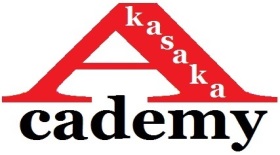 　幼･小中連携赤坂アカデミーも８年目に入りました。今年度もアカデミーの活動内容を通信として発信し、有意義な１年間の研修にしていきたいと考えています。　　　　　　　　　　　　　令和元年度アカデミー研究主題　今年度から授業見学週間を設けて、６月１７日から２１日まで赤坂中学校の授業を見学していただきました。授業見学にあたっては授業観察の視点（連携に向けての学習規律・授業内容・生活習慣）を設けました。講演してくださった小林福太郎先生（東京女子体育大学児童教育学科教授）の講演のパワーポイントは、赤坂中学校の閲覧に保存されています。ぜひご活用ください。９月のアカデミー　授業見学週間　　日時と場所：令和元年９月９日（月）～２７日（金）・赤坂小学校　研修会　　　　　日時：令和元年９月２７日（金）１５：００～１６：００　　　　　　　　　場所：赤坂小学校　多目的室（１階）　　　　　　　　　内容：協議会と情報交換１１月のアカデミー　（以下の内容を予定しています）授業見学週間　　日時と場所：令和元年１１月１８日（月）～２２日（金）・中之町幼稚園　研修会　　　　　日時：令和元年１１月２１日（木）１４：４５～１６：１５　　　　　　　　講演内容と講師：「集団適応が難しい子供たちへの支援」・リソースone 上原芳枝先生令和元年９月５日(木)赤坂中学校　